10. august 2011Kære forældre i 5. klasseVi skal i det næste stykke tid arbejde med kapitlet Figurer. Eleverne skal i denne periode lære om:Linjer.  Forskellen på linje, linjestykke og halvlinje. Afstand. Indbyrdes beliggenhed mellem to linjer.Vinkler. Gætte vinklers gradtal, måle og afsætte vinkler med vinkelmåler samt afgøre højre- og venstreben på vinkler.Plane figurer. Navne og kendetegn på kendte figurer: trekanter, firkanter og cirkler. Navne og kendetegn på nye figurer: cirkelring, drage og rombe. Konstruere og tegne højder i trekanter samt tegne diagonaler.Flytninger. Spejling, parallelforskydning og drejning af plane figurer, sidstnævnte også ved brug af it. Mønstre konstrueret ved hjælp af flytninger.I kan hjælpe jeres barn godt på vej derhjemme ved hjælp af en eller flere af nedenstående aktiviteter:Spil og aktiviteter fra bogen:Følgende aktiviteter/spil kan med fordel gentages hjemme, når eleverne har arbejdet med dem i skolen.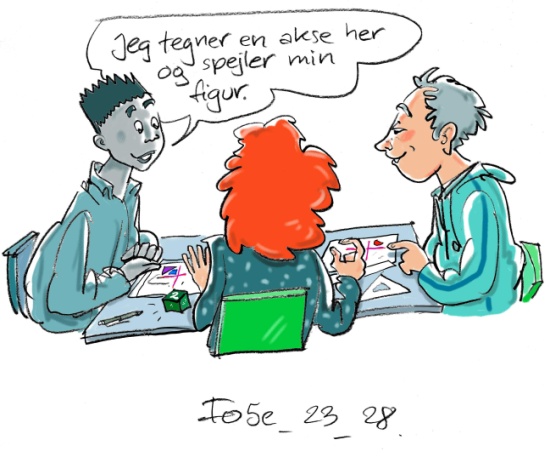 Andre aktiviteter:Linjejagt. Find parallelle linjer i hjemmet. Mål på skift den korteste afstand mellem linjerne.Højder i trekanter. Tegn på skift store trekanter og tegn de 3 højder med en tegnetrekant. Kontroller at de tre højder efterfølgende skærer hinanden i samme punkt.Tegning med figurer. Tegn tegninger med geometriske figurer. Fx en blomst, der består af et rektangel, en cirkelring, romber og dragefirkanter. Se evt. figurers navne side 18-21 i bogen.Mønsterjagt. Gå på jagt efter mønstre i hjemmet. Beskriv, hvilke typer flytninger der er anvendt.Drager. Lav en rigtig drage med form som en dragefirkant, se evt. side 24, og sæt den op i blæsevejr. Tal om dragens form og diagonaler. Find drager på nettet med andre former, og beskriv dem matematisk.God fornøjelse og med venlig hilsenSkriv dit navn her...Side 15Opgave 6Linjer på skift.Side 22Opgave 24Drej på computer.Brug fx Geometer/GeoGebra. Sidstnævnte kan downloades gratis på internettet.Side 23Opgave 28Flytningsspil.Brug ternet papir som spilleplade, og tegn hver en figur.Side 25Opgave 33 bKonstruer mønstre.Find evt. inspiration på internettet ved at søge på ”tesselation”.